It’scold.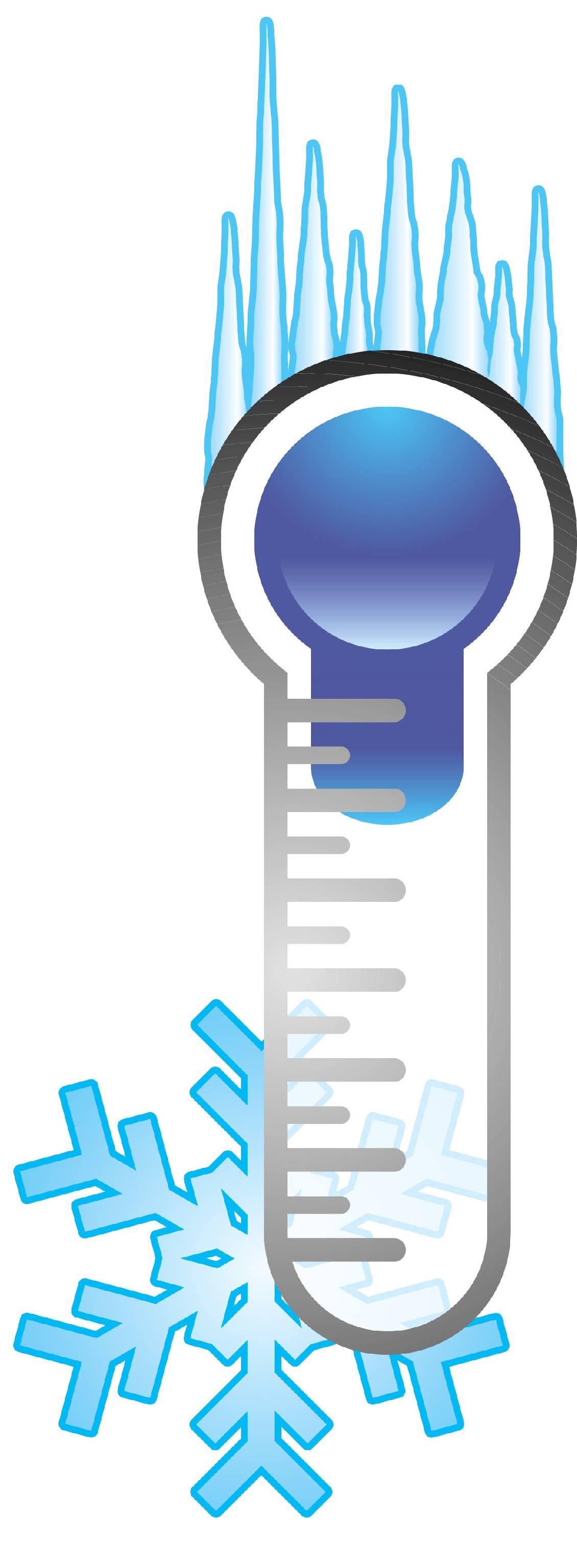 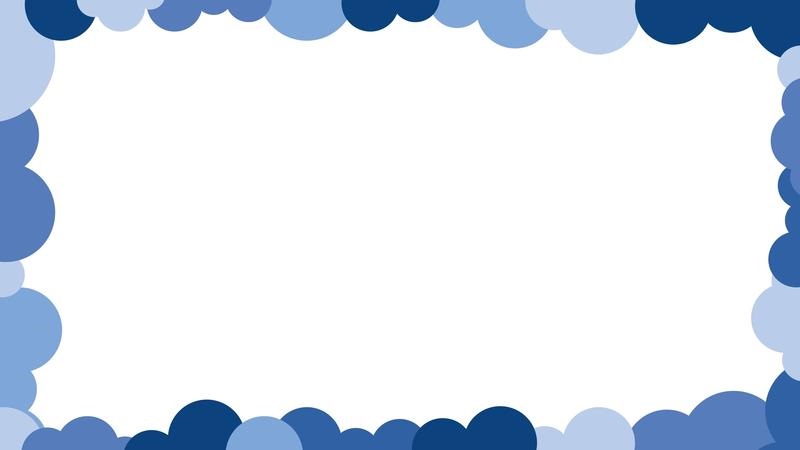 